Министерство культуры Российской ФедерацииФедеральное государственное бюджетное образовательное учреждениевысшего образования«Северо-Кавказский государственный институт искусств»Колледж культуры и искусствРабочая программаучебной дисциплиныРодной язык (русский)специальность54.02.01 Дизайн (по отраслям)Квалификация выпускника – дизайнер, преподавательФорма обучения – очнаяНальчик, 2022Рабочая программа  «Родной язык (русский)» разработана на основе Федерального государственного образовательного стандарта среднего профессионального образования по специальности54.02.01 Дизайн (по отраслям)Организация-разработчик: Федеральное государственное бюджетное образовательное учреждение высшего образования «Северо-Кавказский государственный институт искусств» Колледж культуры и искусств Разработчик:  преподаватель ККИ СКГИИ        Закаева М.А.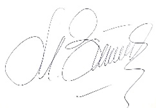 Эксперт: преподаватель    ККИ СКГИИ        Прокудина Н.П.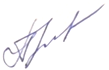 Рабочая программа «Родной язык (русский)» рекомендована на заседанииПЦК  «ООД»Протокол № ______1______от_ «29» августа 2022 г. Председатель ПЦК                         Прокудина Н.П.СОДЕРЖАНИЕ1. ПАСПОРТ РАБОЧЕЙ ПРОГРАММЫ «РОДНОЙ ЯЗЫК (РУССКИЙ)»……………………………………………………………………...42. СТРУКТУРА И СОДЕРЖАНИЕ УЧЕБНОЙ ДИСЦИПЛИНЫ…………………………………………………………………133. УСЛОВИЯ РЕАЛИЗАЦИИ РАБОЧЕЙ ПРОГРАММЫ УЧЕБНОЙ ДИСЦИПЛИНЫ……………………………………………………………..…..174. КОНТРОЛЬ И ОЦЕНКА РЕЗУЛЬТАТОВ ОСВОЕНИЯ УЧЕБНОЙ ДИСЦИПЛИНЫ……………………………………………………………..…..221. ПАСПОРТ РАБОЧЕЙ ПРОГРАММЫ «РОДНОЙ ЯЗЫК (РУССКИЙ)»1.1. Область применения рабочей программыРабочая программа дисциплины является частью образовательной программы в соответствии с федеральным государственным образовательным стандартом среднего профессионального образования по направлению подготовки  специальности 54.02.01 Дизайн (по отраслям) 1.2. Место дисциплины  в структуре образовательной программыВариативная часть учебных циклов ППССЗ.Программа учебной дисциплины «Родной язык (русский)» разработана для функционирующих в субъектах Российской Федерации образовательных организаций, реализующих наряду с обязательным курсом русского языка‚ изучение русского языка как родного языка обучающихся. Содержание программы ориентировано на сопровождение и поддержку основного курса русского языка, обязательного для изучения во всех образовательных учреждениях Российской Федерации. В то же время цели курса русского языка в рамках образовательной области «Родной язык и родная литература» имеют свою специфику, обусловленную дополнительным характером курса, а также особенностями функционирования русского языка в разных регионах Российской Федерации.В соответствии с этим курс родного русского языка ставит перед собой следующие цели и задачи:воспитание гражданина и патриота; формирование представления о русском языке как духовной, нравственной и культурной ценности народа; осознание национального своеобразия русского языка; формирование познавательного интереса, любви, уважительного отношения к русскому языку, а через него – к родной культуре; воспитание ответственного отношения к сохранению и развитию родного языка, воспитание уважительного отношения к культурам и языкам народов России; овладение культурой межнационального общения;совершенствование коммуникативных умений и культуры речи, обеспечивающих свободное владение русским литературным языком в разных сферах и ситуациях его использования; обогащение словарного запаса и грамматического строя речи учащихся; развитие готовности и способности к речевому взаимодействию и взаимопониманию, потребности к речевому самосовершенствованию;углубление и при необходимости расширение знаний о таких явлениях и категориях современного русского литературного языка, которые обеспечивают его нормативное, уместное, этичное использование в различных сферах и ситуациях общения; о стилистических ресурсах русского языка; об основных нормах русского литературного языка; о национальной специфике русского языка и языковых единицах, прежде всего о лексике и фразеологии с национально-культурной семантикой; о русском речевом этикете;совершенствование умений опознавать, анализировать, классифицировать языковые факты, оценивать их с точки зрения нормативности, соответствия ситуации и сфере общения; умений работать с текстом, осуществлять информационный поиск, извлекать и преобразовывать необходимую информацию;развитие проектного и исследовательского мышления, приобретение практического опыта исследовательской работы по русскому языку, воспитание самостоятельности в приобретении знаний.Общая характеристика учебной дисциплиныРусский язык – государственный язык Российской Федерации, средство межнационального общения и консолидации народов России, основа формирования гражданской идентичности в поликультурном обществе.Русский язык является родным языком русского народа, основой его духовной культуры. Он формирует и объединяет нацию, связывает поколения, обеспечивает преемственность и постоянное обновление национальной культуры. Изучение русского языка и владение им – могучее средство приобщения к духовному богатству русской культуры и литературы, основной канал социализации личности, приобщения её к культурно-историческому опыту человечества.Родной язык, выполняя свои базовые функции общения и выражения мысли, обеспечивает межличностное и социальное взаимодействие людей, участвует в формировании сознания, самосознания и мировоззрения личности, является важнейшим средством хранения и передачи информации, культурных традиций и истории народа, говорящего на нём. Высокий уровень владения родным языком определяет способность аналитически мыслить, успешность в овладении способами интеллектуальной деятельности, умениями убедительно выражать свои мысли и точно понимать мысли других людей, извлекать и анализировать информацию из различных текстов, ориентироваться в ключевых проблемах современной жизни и в мире духовно-нравственных ценностей.Как средство познания действительности русский родной язык обеспечивает развитие интеллектуальных и творческих способностей ребенка, развивает его абстрактное мышление, память и воображение, формирует навыки самостоятельной учебной деятельности, самообразования и самореализации личности.Обучение русскому родному языку совершенствует нравственную и коммуникативную культуру ученика. Будучи формой хранения и усвоения различных знаний, русский язык неразрывно связан со всеми школьными предметами, имеет особый статус: является не только объектом изучения, но и средством обучения. Он влияет на качество усвоения всех других учебных дисциплин, а в дальнейшем способствует овладению будущей профессией.Содержание учебного предмета «Родной язык (русский)» направлено на удовлетворение потребности обучающихся в изучении родного языка как инструмента познания национальной культуры и самореализации в ней. Учебный предмет «Родной язык (русский)» не ущемляет права тех обучающихся, кто изучает иные (не русский) родные языки. Поэтому учебное время, отведённое на изучение данной дисциплины, не может рассматриваться как время для углублённого изучения основного курса «Русский язык».В содержании учебного предмета «Родной язык (русский)» предусматривается расширение сведений, имеющих отношение не к внутреннему системному устройству языка, а к вопросам реализации языковой системы в речи‚ внешней стороне существования языка: к многообразным связям русского языка с цивилизацией и культурой, государством и обществом. Программа учебного предмета отражает социокультурный контекст существования русского языка, в частности, те языковые аспекты, которые обнаруживают прямую, непосредственную культурно-историческую обусловленность.Важнейшими задачами учебного предмета «Родной язык (русский)» являются приобщение обучающихся к фактам русской языковой истории в связи с историей русского народа, формирование преставлений школьников о сходстве и различиях русского и других языков в контексте богатства и своеобразия языков, национальных традиций и культур народов России и мира; расширение представлений о русской языковой картине мира, о национальном языке как базе общезначимых нравственно-интеллектуальных ценностей, поведенческих стереотипов и т.п., что способствует воспитанию патриотического чувства, гражданственности, национального самосознания и уважения к языкам и культурам других народов нашей страны и мира.Содержание учебного предмета «Родной язык (русский)»  направлено на формирование представлений о языке как живом, развивающемся явлении, о диалектическом противоречии подвижности и стабильности как одной из основных характеристик литературного языка, что способствует преодолению языкового нигилизма учащихся, пониманию важнейших социокультурных функций языковой кодификации.Программой предусматривается расширение и углубление межпредметного взаимодействия в обучении русскому родному языку не только в филологических образовательных областях, но и во всём комплексе изучаемых дисциплин естественнонаучного и гуманитарного цикловТребования к уровню освоения содержания дисциплиныПроцесс изучения дисциплины направлен на формирование элементов следующих  общих  компетенций:ОК 10. Использовать умения и знания учебных дисциплин федерального государственного образовательного стандарта среднего общего образования в профессиональной деятельности.Требования к уровню освоения содержания дисциплины:Личностные результаты:	- формирование российской гражданской идентичности, патриотизма, уважения своему народу, чувства ответственности перед Родиной, гордости за свой край, свою Родину, прошлое и настоящее многонационального народа России, уважение государственных символов;- формирование гражданской позиции активного и ответственного члена российского общества, осознающего свои конституционные права и обязанности, уважающего закон и правопорядок, обладающего чувством собственного достоинства;- формирование мировоззрения, соответствующего современному уровню развития науки и общественной практики, основанного на диалоге культур, а также различных форм общественного сознания, осознание своего места в поликультурном мире;- приверженность идеям интернационализма, дружбы, равенства, взаимопомощи народов; воспитание уважительного отношения к национальному достоинству людей, их чувствам, религиозным убеждениям;- нравственное сознание и поведение на основе усвоения общечеловеческих ценностей, толерантного сознания и поведения в поликультурном мире, готовности и способности вести диалог с другими людьми, достигать в нем взаимопонимания, находить общие цели и сотрудничать для их достижения;- формирование основ саморазвития и самовоспитания в соответствии с общечеловеческими ценностями и идеалами гражданского общества; готовность и способность к самостоятельной, творческой и ответственной деятельности;- развитие навыков сотрудничества со сверстниками, детьми младшего возраста, взрослыми в образовательной, общественно полезной, учебно-исследовательской, проектной и других видах деятельности.Метапредметные результаты:- умение самостоятельно определять цели деятельности и составлять планы деятельности; самостоятельно осуществлять, контролировать и корректировать деятельность; использовать все возможные ресурсы для достижения поставленных целей и реализации планов;- умение продуктивно общаться и взаимодействовать в процессе совместной деятельности, учитывать позиции других участников деятельности, эффективно разрешать конфликты;- владение навыками познавательной, учебно-исследовательской и проектной деятельности, способность и готовность к самостоятельному поиску методов решения практических задач;- готовность и способность к самостоятельной познавательной деятельности, владение навыками получения необходимой информации из словарей разных типов, умение ориентироваться в различных источниках информации, критически оценивать и интерпретировать информацию, получаемую из различных источников;- развернуто, логично и точно излагать свою точку зрения с использованием адекватных (устных и письменных) языковых средств;Предметные результаты: - сформированность понятий о нормах родного языка и применение знаний о них в речевой практике; - владение видами речевой деятельности на родном языке (аудирование, чтение, говорение и письмо), обеспечивающими эффективное взаимодействие с окружающими людьми в ситуациях формального и неформального межличностного и межкультурного общения; - сформированность навыков свободного использования коммуникативно-эстетических возможностей родного языка; - сформированность понятий и систематизацию научных знаний о родном языке; осознание взаимосвязи его уровней и единиц; освоение базовых понятий лингвистики, основных единиц и грамматических категорий родного языка; - сформированность навыков проведения различных видов анализа слова (фонетического, морфемного, словообразовательного, лексического, морфологического), синтаксического анализа словосочетания и предложения, а также многоаспектного анализа текста на родном языке; - обогащение активного и потенциального словарного запаса, расширение объема используемых в речи грамматических средств для свободного выражения мыслей и чувств на родном языке адекватно ситуации и стилю общения; - овладение основными стилистическими ресурсами лексики и фразеологии родного языка, основными нормами родного языка (орфоэпическими, лексическими, грамматическими, орфографическими, пунктуационными), нормами речевого этикета; приобретение опыта их использования в речевой практике при создании устных и письменных высказываний; стремление к речевому самосовершенствованию; - сформированность ответственности за языковую культуру как общечеловеческую ценность; осознание значимости чтения на родном языке и изучения родной литературы для своего дальнейшего развития; формирование потребности в систематическом чтении как средстве познания мира и себя в этом мире, гармонизации отношений человека и общества, многоаспектного диалога; - сформированность понимания родной литературы как одной из основных национально-культурных ценностей народа, как особого способа познания жизни; - обеспечение культурной самоидентификации, осознание коммуникативно-эстетических возможностей родного языка на основе изучения выдающихся произведений культуры своего народа, российской и мировой культуры; - осознание роли русского родного языка в жизни общества и государства, в современном мире; осознание роли русского родного языка в жизни человека; осознание языка как развивающегося явления, взаимосвязи исторического развития языка с историей общества;- осознание национального своеобразия, богатства, выразительности русского родного языка;- распознавание, характеристика понимание и истолкование значения фразеологических оборотов с национально-культурным компонентом, уместное употребление их в современных ситуациях речевого общения; понимание и истолкование значения крылатых слов и выражений;- понимание процессов заимствования лексики как результата взаимодействия национальных культур; понимание роли заимствованной лексики в современном русском языке;- общее представление об особенностях освоения иноязычной лексики; определение значения лексических заимствований последних десятилетий; целесообразное употребление иноязычных слов;- осознание изменений в языке как объективного процесса; понимание внешних и внутренних факторов языковых изменений; общее представление объективных процессах в современном русском языке; соблюдение норм русского речевого этикета;- понимание национальной специфики русского речевого этикета по сравнению с речевым этикетом других народов.Объем дисциплины, виды учебной работы и отчетности2. СТРУКТУРА И СОДЕРЖАНИЕ УЧЕБНОЙ ДИСЦИПЛИНЫ«Родной язык (русский)» как курс опирается на содержание основного курса, сопровождает и поддерживает его. Основные содержательные линии настоящей программы (блоки программы) соотносятся с основными содержательными линиями основного курса русского языка в образовательной организации, но не дублируют их и имеют преимущественно практико-ориентированный характер.В соответствии с этим в программе выделяются следующие блоки.В первом блоке «Язык и культура» представлено содержание, изучение которого позволит раскрыть взаимосвязь языка и истории, языка и материальной и духовной культуры русского народа, национально-культурную специфику русского языка, обеспечит овладение нормами русского речевого этикета в различных сферах общения, выявление общего и специфического в языках и культурах русского и других народов России и мира, овладение культурой межнационального общения.Второй блок «Культура речи» ориентирован на формирование у учащихся ответственного и осознанного отношения к использованию русского языка во всех сферах жизни, повышение речевой культуры подрастающего поколения, практическое овладение культурой речи: навыками сознательного и произвольного использования норм русского литературного языка для создания правильной речи и конструирования речевых высказываний в устной и письменной форме с учётом требований уместности, точности, логичности, чистоты, богатства и выразительности; понимание вариантов норм; развитие потребности обращаться к нормативным словарям современного русского литературного языка и совершенствование умений пользоваться ими.В третьем блоке «Речь. Речевая деятельность. Текст» представлено содержание, направленное на совершенствование видов речевой деятельности в их взаимосвязи и культуры устной и письменной речи, развитие базовых умений и навыков использования языка в жизненно важных для школьников ситуациях общения: умений определять цели коммуникации, оценивать речевую ситуацию, учитывать коммуникативные намерения партнёра, выбирать адекватные стратегии коммуникации; понимать, анализировать и создавать тексты разных функционально-смысловых типов, жанров, стилистической принадлежности.Содержание учебного предметаЯзык и культура (10 ч) Русский язык как зеркало национальной культуры и истории народа. Примеры ключевых слов (концептов) русской культуры, их национально-историческая значимость. Образ человека в языке: слова-концепты «дух» и «душа». Ключевые слова, обозначающие мир русской природы; религиозные представления. Крылатые слова и выражения (прецедентные тексты) из произведений художественной литературы, кинофильмов, песен, рекламных текстов и т.п. О происхождении фразеологизмов. Источники фразеологизмов. Развитие языка как объективный процесс. Основные тенденции развития современного русского языка. Новые иноязычные заимствования в современном русском языке. Словообразовательные неологизмы в современном русском языке. Переосмысление значений слов в современном русском языке.Культура речи (12 ч)Основные орфоэпические нормы современного русского литературного языка. Активные процессы в области произношения и ударения. Отражение произносительных вариантов в современных орфоэпических словарях. Нарушение орфоэпической нормы как художественный приём. Основные лексические нормы современного русского литературного языка. Лексическая сочетаемость слова и точность. Свободная и несвободная лексическая сочетаемость. Типичные ошибки‚ связанные с нарушением лексической сочетаемости. Речевая избыточность и точность. Тавтология. Плеоназм. Типичные ошибки‚ связанные с речевой избыточностью. Современные толковые словари. Отражение вариантов лексической нормы в современных словарях. Основные грамматические нормы современного русского литературного языка. Типичные грамматические ошибки. Управление: управление предлогов благодаря, согласно, вопреки. Правильное построение словосочетаний по типу управления (отзыв о книге – рецензия на книгу). Правильное употребление предлогов в составе словосочетания (приехать из Москвы – приехать с Урала). Нормы употребления причастных и деепричастных оборотов‚ предложений с косвенной речью. Типичные ошибки в построении сложных предложений. Отражение вариантов грамматической нормы в современных грамматических словарях и справочникахРечевой этикет. Этика и этикет в электронной среде общения. Понятие этикета. Этикет Интернет-переписки. Этические нормы, правила этикета Интернет-дискуссии, Интернет-полемики. Этикетное речевое поведение в ситуациях делового общения.Речь. Речевая деятельность. Текст (12 ч)Язык и речь. Виды речевой деятельности Русский язык в Интернете. Правила информационной безопасности при общении в социальных сетях. Контактное и дистантное общение. Текст как единица языка и речи. Виды преобразования текстов: аннотация, конспект. Использование графиков, диаграмм, схем для представления информации.Функциональные разновидности языка. Разговорная речь. Анекдот, шутка. Официально-деловой стиль. Деловое письмо, его структурные элементы и языковые особенности. Учебно-научный стиль. Доклад, сообщение. Речь оппонента на защите проекта. Публицистический стиль. Проблемный очерк. Язык художественной литературы. Диалогичность в художественном произведении. Текст и интертекст. Афоризмы. Прецедентные тексты. Резерв учебного времени – 2 ч.Тематическое планированиеуроков русского языка на 1 курсе (36ч)3. УСЛОВИЯ РЕАЛИЗАЦИИ РАБОЧЕЙ ПРОГРАММЫ УЧЕБНОЙ ДИСЦИПЛИНЫУчебно-методическое обеспечение дисциплиныЛитература для учителяАлексеев Ф. Все правила русского языка. Пособие для учителей и школьников. – М.: «Издательство АСТ», 2018.Альбеткова Р.И. Русская словесность. От слова к словесности. – М.: Дрофа, 2009.Горшков А.И. Русская словесность. – М.: Дрофа, 2000.Нарушевич А.Г. Средства выразительности на ЕГЭ и ОГЭ. 9-11 классы. Ростов-на-Дону: Легион, 2017.Сергушева С.В. Комплексный анализ текста. – Санкт-Петербург: «Литера», 2005.Литература для учащихсяАнненкова И. Русский язык. Знаки препинания? Это просто. Для школьников и абитуриентов. Санкт-Петербург. Литера. 2014 г.Арбатова Е.А Правила русского языка в таблицах и схемах. Санкт-Петербург. Литера. 2009 г.Арбатова Е.А. Синтаксис и пунктуация русского языка в таблицах и схемах. Санкт-Петербург. Литера. 2014 г.Баева О. А. Ораторское искусство и деловое общение. – М.: Новое знание, 2002.Борисов А. Ю. Роскошь человеческого общения. – М., 2000.Дэйли К., Дэйли-Каравелла Л. Научись говорить: твой путь к успеху. – СПб., 2004.Каширина Т.Г. Доклады и сообщения по русскому языку. Москва. Эксмо. 2010 г.Прядко В.А. Фонетика, лексика и фразеология русского языка в таблицах и схемах. Санкт-Петербург. Литера. 2014 г.Родина И.О. Правила и упражнения по русскому языку. 6-7 классы. Ростов-на-Дону. Серия «Школьный репетитор». 2010 г.Рождественский Ю. В. Теория риторики. – М.: Флинта, Наука, 2006.Стернин И. А. Практическая риторика. – М.: Издательский центр «Академия», 1993.Стешов А. В. Как победить в споре. – Л., 1982.Учебные пособия "Школьная риторика" УМК образовательной системы "Школа 2100". Интернет-ресурсы (для учащихся):Словари:http://www.sork.ru – Словарь сокращений русского языкаhttp://www.megakm.ru – Толковый словарь русского языка Ожеговаhttp://www.slovari.ru – Русские словари (Институт им. Виноградова)http://www.gramota.ru – Онлайновые словари (орфографический, орфоэпический, толково-словообразовательный, словарь имен собственных, словарь антонимов и др.)Тренажеры:http://www.repetitor.1c.ru – Тесты по пунктуации в режиме онлайнhttp://www.gramotey.ericos.ru – Электронный тренажер «Грамотей»http://www.klyaksa.country.ru – Грамматический конкурс «Золотая клякса»http://www.golovolomka.hobby.ru – Головоломки со словамидля учителяСправочно-информационные ресурсы:http://www.ruscenter.ru – РОФ «Центр развития русского языка»http://www.1september.ru – Электронные версии газеты «Русский язык»http://www.slovesnikk.ru – Сайт о русской словесностиhttp://www.ruthenia.ru/apr - Архив петербургской русистики (Кафедра русского языка филологического факультета СПбГУ)http://www.edu.ru – образовательный порталhttp://center.fio.ru  – Мастерская «В помощь учителю. Русский язык»Материально-техническое обеспечение дисциплиныРеализация программы дисциплины требует наличия учебного кабинета русского языка и литературы. Оборудование учебного кабинета: рабочее  место преподавателя, количество посадочных мест по числу обучающихся.Технические средства обучения: мультимедийная доска, компьютер с лицензионным программным обеспечением, таблицы по русскому языку, карточки для индивидуальной работы, дидактический  раздаточный материал, словари всех типов по русскому языку Методические рекомендации преподавателямАктуальность практических занятий определяется необходимостью на практике, в устной и письменной речи студента, закрепить и совершенствовать использование норм современного русского языка. Для достижения цели практического занятия студентам ставятся задачи с указанием тех умений и навыков, которые должны быть сформированы у студентов. Система заданий и упражнений строится с учетом следующих этапов усвоения:актуализация школьных знаний студентов;воспроизведение, осмысление и закрепление теоретического материала;самостоятельное применение теоретических знаний.Преобладающими методами преподавания в силу специфики предмета и групповой формы обучения остаются репродуктивный, продуктивно-практический, частично-поисковый (эвристический). При соблюдений необходимых условий возможно и необходимо постепенное внедрение проблемного метода обучения, направленного на развитие и активизацию творческих способностей учащихся, повышение их интереса к предмету. Создание проблемно-поисковой ситуации, как правило, осуществляется под руководством преподавателя, который одновременно и помогает учащимся в её разрешении путём заранее продуманных и чётко сформулированных вопросов и тезисов.Методические рекомендации по организации самостоятельной работыстудентовПри изучении дисциплины «Родной  язык (русский)» надо учитывать неравную степень специальной подготовки студентов. В связи с этим необходимо обеспечить студентам понимание некоего критерия их знаний. Самостоятельная  работа студентов осуществляется, в основном, с конспективным материалом, литературой, подобранной преподавателем.Кроме теоретических познаний, учащийся должен использовать практические умения. В рамках индивидуальной самостоятельной работы студенту может быть предложено подготовить доклад, реферат на определенную тему. Подобная индивидуальная работа носит исследовательский характер.Примерные темы проектных и исследовательских работЖанр интервью в современных газетахИскусство вести беседуТелевидение и литература: что окажется сильнееКак влияют социальные сети на язык.Край родной в легендах и преданиях.Научные открытия А.А. Шахматова.Причины заимствования в современном русском языке.Приемы речевого воздействия в газетных публикациях.Синтаксическая синонимия как источник богатства и выразительности русской речи.Структурные особенности русских метафор.Средства речевой выразительности в различных типах политического текста (на материале предвыборных публикаций).Тексты современных песен – поэзия и антипоэзия.Анализ типов заголовков в современных СМИ, видов интервью в современных СМИ.Сетевой знак @ в разных языках.Слоганы в языке современной рекламы.Являются ли жесты универсальным языком человечества?Роль "ников" в интернете.Язык как отражение национального характера.Место русского языка среди других предметов в нашей школе.Языковой портрет ученика нашей школы.Как влияют социальные сети на язык?Особенности языка СМС сообщений.Иноязычная лексика в русском языке последних десятилетий.4. КОНТРОЛЬ И ОЦЕНКА РЕЗУЛЬТАТОВ ОСВОЕНИЯ УЧЕБНОЙ ДИСЦИПЛИНЫВид учебной работыОбъём времениМаксимальная учебная нагрузка (всего)54Обязательная аудиторная учебная нагрузка (всего) 36в том числе:лабораторные работы        практические занятия        контрольные работыСамостоятельная работа обучающегося (всего)18в том числе:       индивидуальное проектное задание       внеаудиторной самостоятельной работыФорма контроля                                          Контрольная работа: 1,2 семестр№п/пНазвание    урокаКонтрольныеработыРазвитие речик-вочасов1Язык и культура12102Культура речи12123Речь. Речевая деятельность. Текст12124Резервные уроки25ВСЕГО3636Результаты обучения:  умения, знания и общие компетенции Показатели оценки результатаФорма контроля и оцениванияУметь:У 1. Говорить и писать правильноСредство контроля усвоения учебного материала темы, раздела или разделов дисциплины, организованное как учебное занятие в виде собеседования преподавателя с обучающимисяУстный опросУ 2. Продуманно использовать единицы русского языка в зависимости от речевых ситуацийСредство контроля усвоения учебного материала темы, раздела или разделов дисциплины, организованное как учебное занятие в виде собеседования преподавателя с обучающимисяУстный опрос, смотр знаний;У 3. Соблюдать языковые нормы (орфоэпические, лексические, грамматические, синтаксические)Совместная деятельность группы и преподавателяработа со словарями и справочниками; графическое изображение структуры текста;  аналогическая обработка текстаУ 4. Опознавать языковые единицы, проводить различные виды их анализа, оценивать их с точки зрения нормативностиПродукт самостоятельной работы студентаАнализ первоисточников, работа с художественным текстомЗнать:З 1. Связь языка и истории, культуры русского и других народовСредство контроля усвоения учебного материала темы, раздела или разделов дисциплины, организованное как учебное занятие в виде собеседования преподавателя с обучающимисяДискуссияЗ 2. Смысл понятий: речевая ситуация и ее компоненты, литературный язык, языковая норма, культура речиПисьменный опросЗ 3. Основные единицы и уровни языка, их признаки и взаимосвязьСредство контроля усвоения учебного материала темы, раздела или разделов дисциплины, организованное как учебное занятие в виде собеседования преподавателя с обучающимися.Система стандартизированных заданий, позволяющая автоматизировать процедуру измерения уровня знаний и умений обучающегосяСредство проверки умений применять полученные знания для решения задач определенного типа по теме или разделуУстный и письменный опрос, тестовые задания, контрольное тестированиеЗ 4. Орфоэпические, лексические, грамматические, орфографические и пунктуационные нормы современного русского литературного языкаСредство контроля усвоения учебного материала темы, раздела или разделов дисциплины, организованное как учебное занятие в виде собеседования преподавателя с обучающимися.Система стандартизированных заданий, позволяющая автоматизировать процедуру измерения уровня знаний и умений обучающегосяСредство проверки умений применять полученные знания для решения задач определенного типа по теме или разделуУстный и письменный опрос, тестовые задания, контрольное тестированиеЗ 5. Нормы речевого поведения в социально-культурной, учебно-научной, официально-деловой сферах общенияСредство контроля усвоения учебного материала темы, раздела или разделов дисциплины, организованное как учебное занятие в виде собеседования преподавателя с обучающимися.Система стандартизированных заданий, позволяющая автоматизировать процедуру измерения уровня знаний и умений обучающегосяСредство проверки умений применять полученные знания для решения задач определенного типа по теме или разделуУстный и письменный опрос, тестовые задания, контрольное тестирование